SKÁTASTARFIÐ HEFST Á NÝ!VIÐ BJÓÐUM YKKUR VELKOMIN AFTURKæru skátar og forráðamenn.Vikuna 5. – 9. september hefst vikulegt fundarstarf á ný hjá öllum aldursbilum skátafélagsins Búbúabúa. Skráning er hafin á (sportabler.com/shop/bubuabuar) og bjóðum því skátana sem störfuðu með okkur á liðnu starfsári sérstaklega velkomin, en þau hafa verið forskráð og þurfa að staðfesta hvort þau verði áfram í starfi með okkur á komandi starfsári.FUNDARTÍMAR SVEITANNA: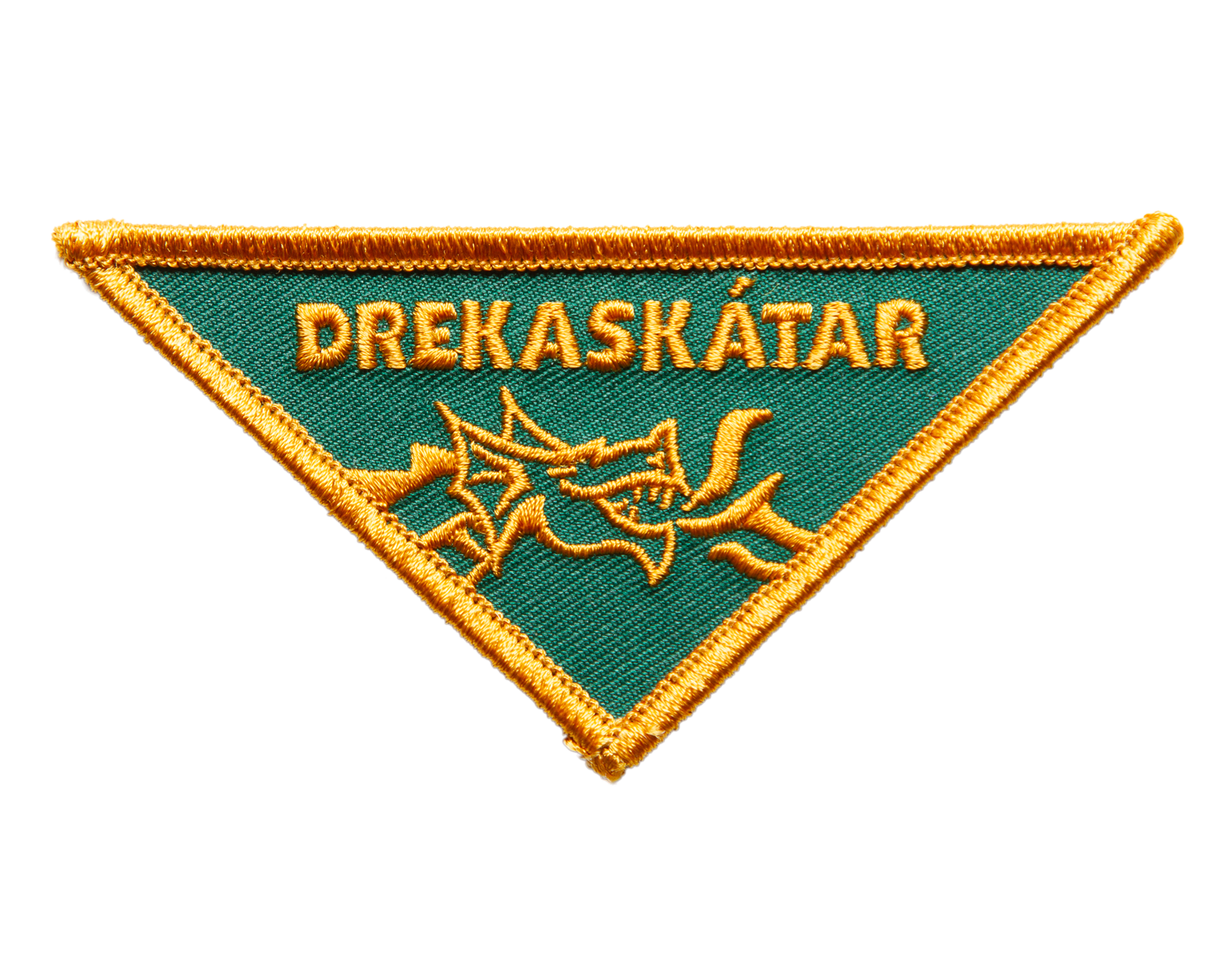 DREKASKÁTAR
7 – 9 ÁRA
Vikudagögum kl. XX:XX – YY:YYSveitarforingjar: Hilaríus Maximus, og Albína Árnína
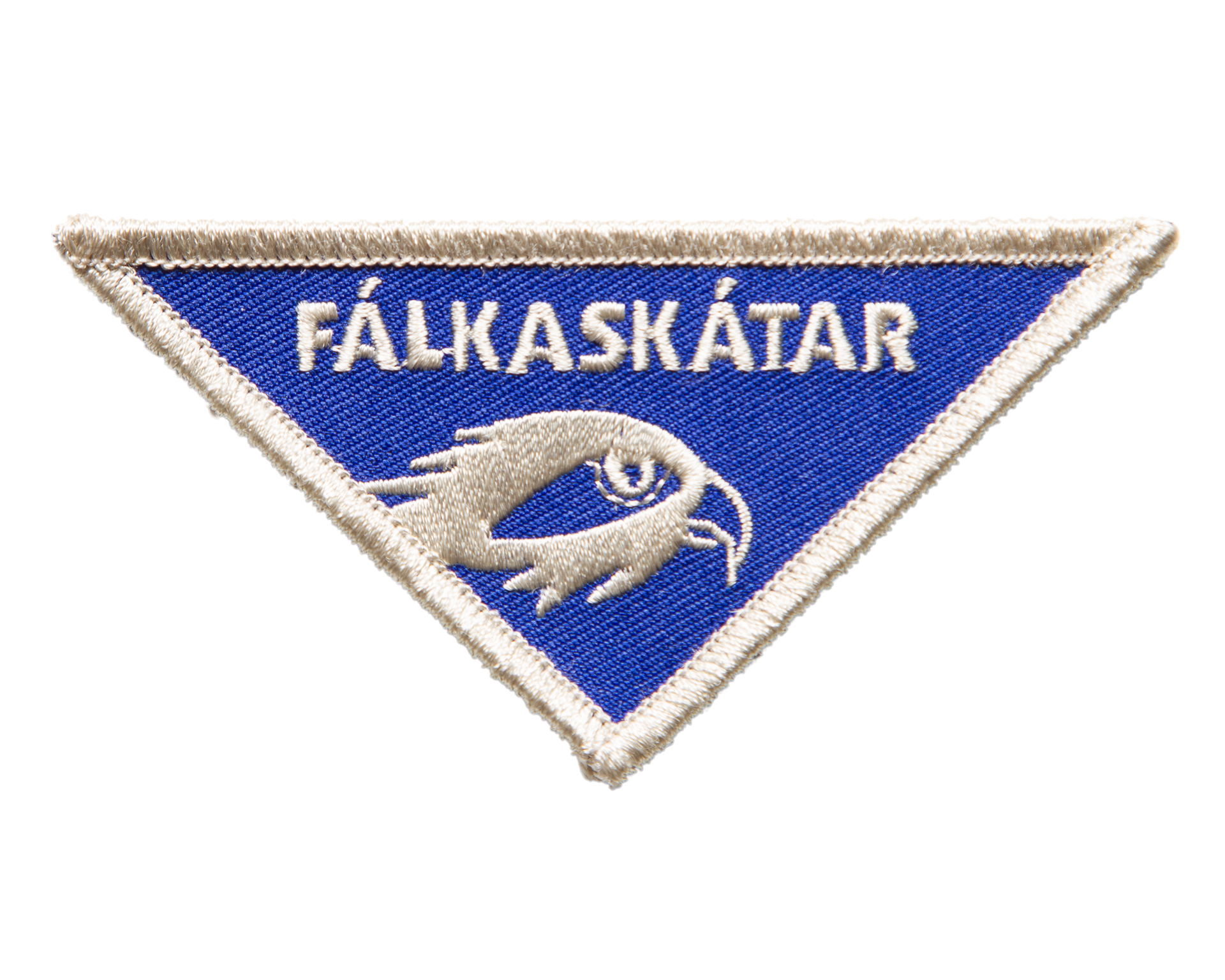 FÁLKASKÁTAR
10 – 12 ÁRA
Vikudögum kl. XX:XX – YY:YYSveitarforingjar: Dísella Patronella og Orfeus Dósóþeus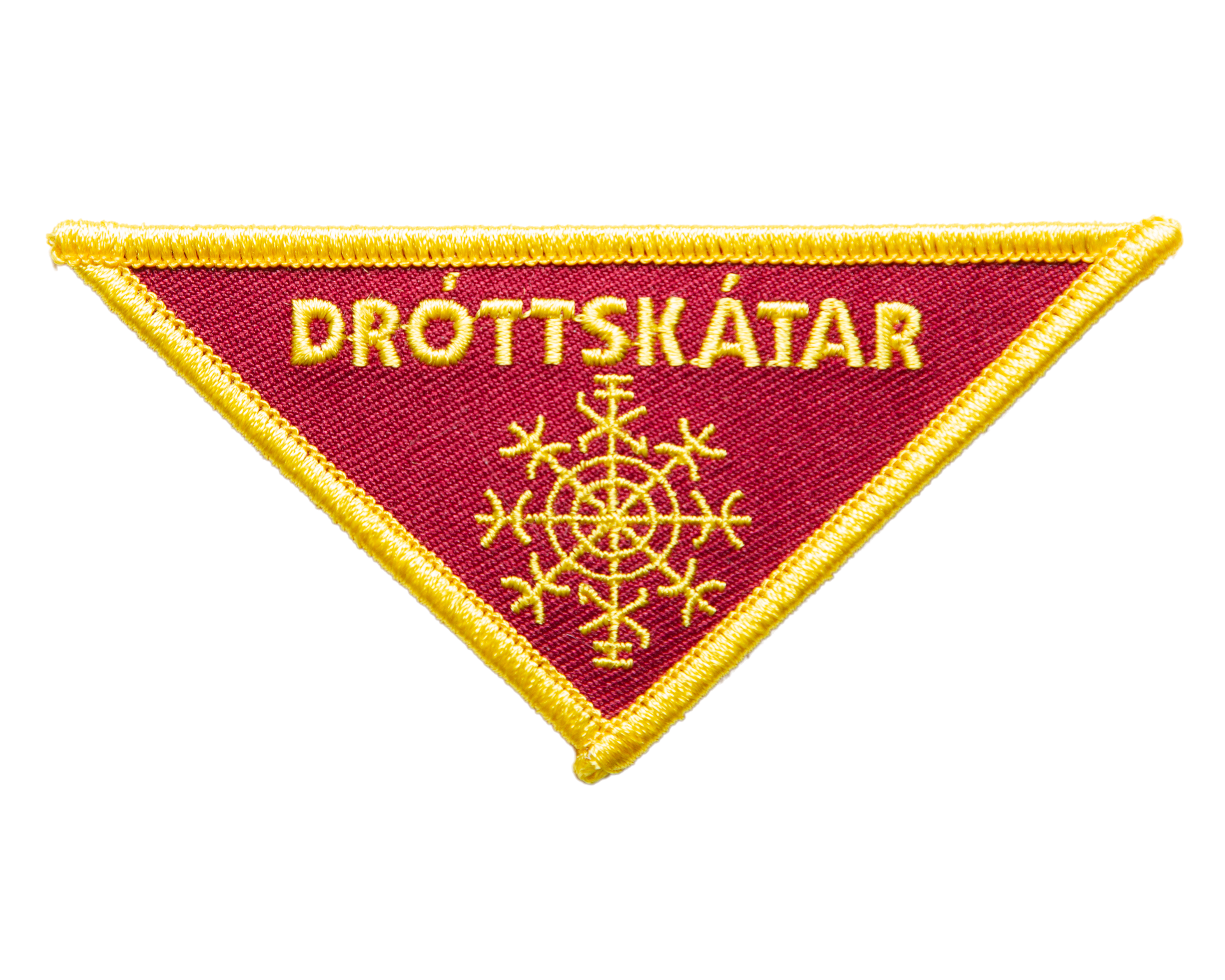 DRÓTTSKÁTAR
13 – 15 ÁRA
Vikudögum kl. XX:XX – YY:YYSveitarforingjar: Diðrik Brestir og Pálhildur Rúnhildur 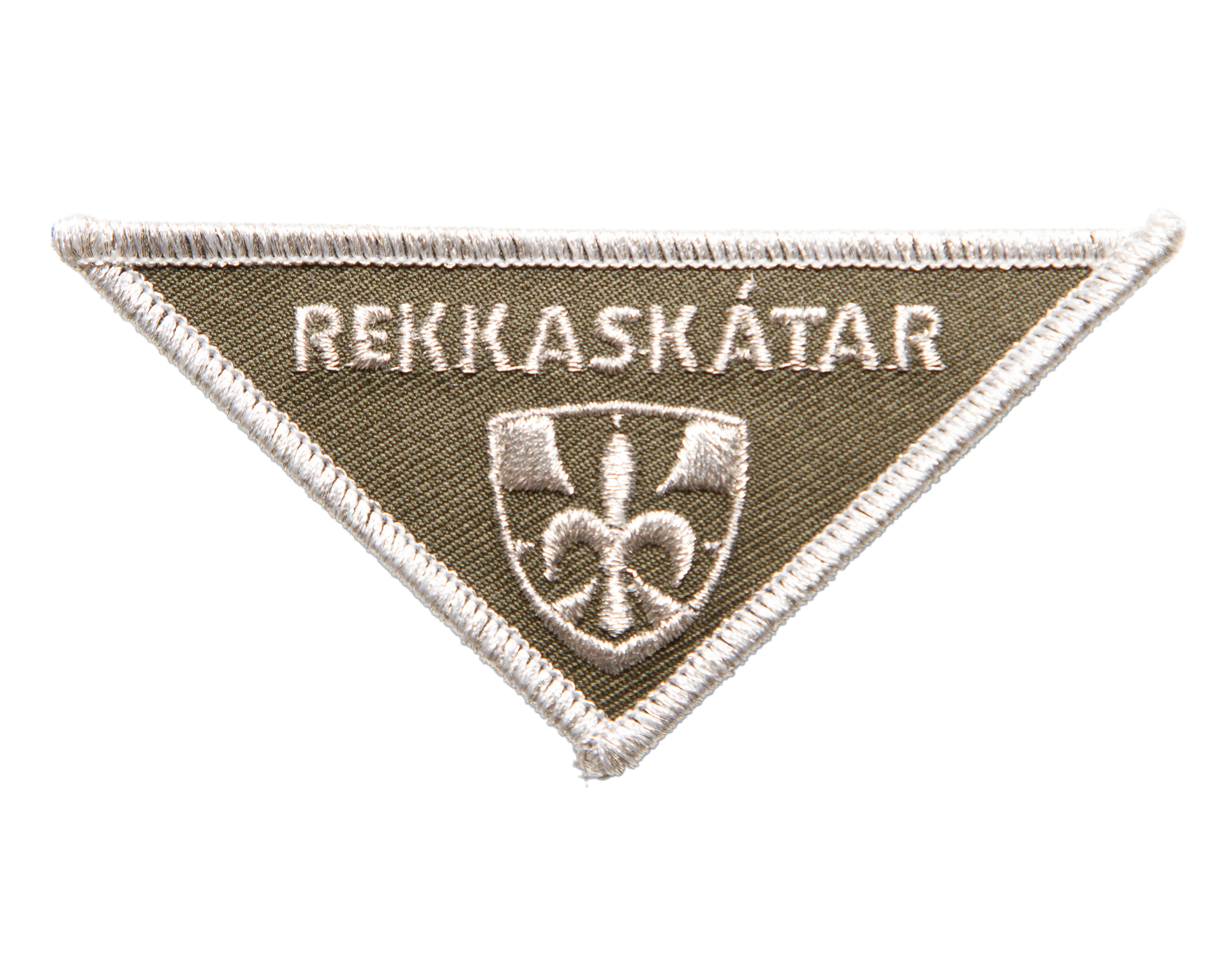 
REKKASKÁTAR
16 – 18 ÁRA
Vikudögum kl. XX:XX – YY:YYSveitarforingjar: Sunníva SveinsínaKomandi starfsár er fullt af ævintýrum og skemmtilegum viðburðum. Stefnt er að dagsferðum í öllum aldursbilum í september, gistikvöldi drekaskáta og sveitarútilegum eldri aldursbila í október og svo fer allt félagið saman í félagsútilegu í nóvember. Þá er landsmót skáta 2024 sem félagið tekur stefnu á og byrjar strax að undirbúa með ýmsu móti.Við vonumst til að sjá sem flest ykkar á nýju starfsári!Skátaforingjar og stjórn	
Skátafélagsins Búbúabúa   